KUKACOSKODÁSJuttasd el a kukacot az almához!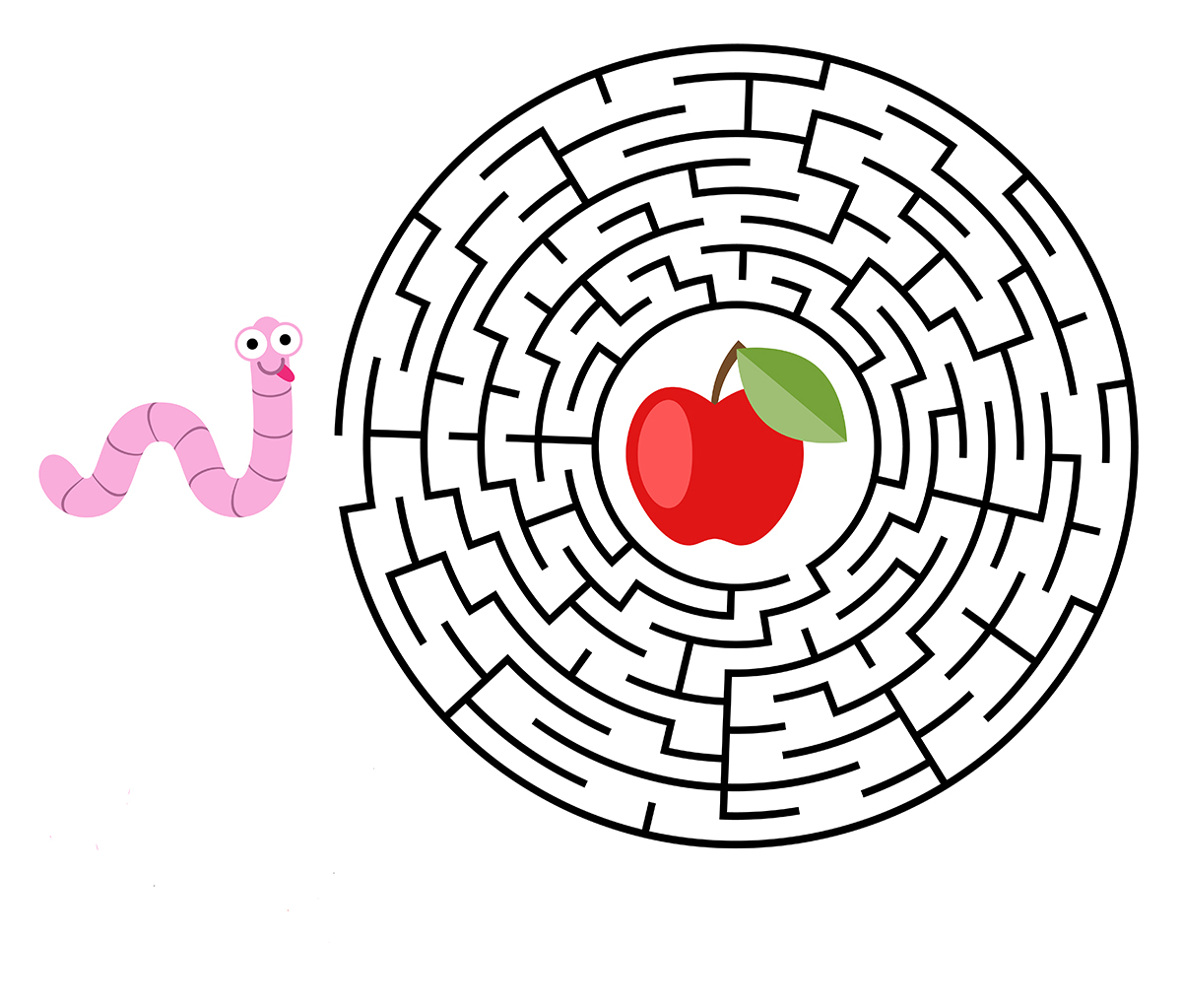 Megfejtés: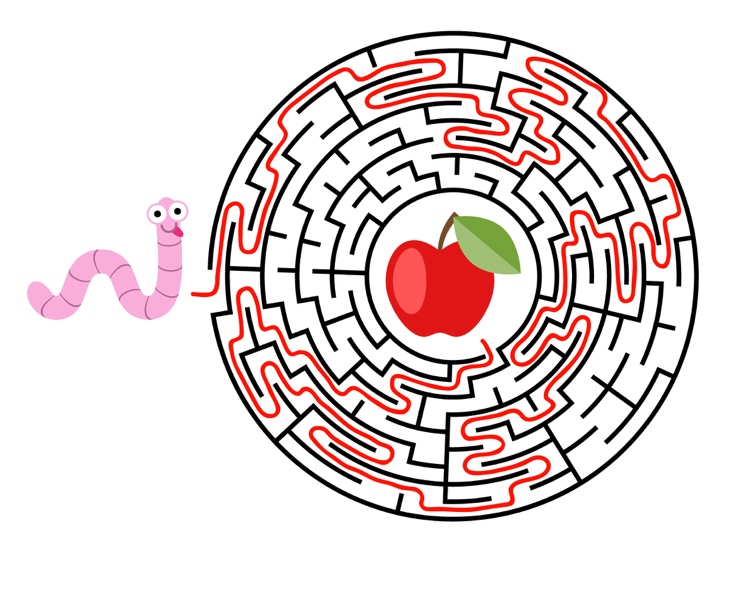 